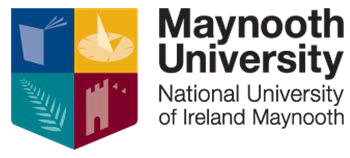 Nomination Form:Maynooth University Teaching Awards 2018Declaration:I declare that all the information provided with this nomination is true and accurate to the best of my knowledge and understanding:Nominator’s Signature:Nominee Name or Team Name:Department of Nominee(s):Title & Position of Nominee(s):Name of Nominator:Department of Nominator:Title & Position of Nominator (if                        applicable):